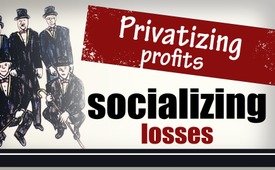 Privatizing profits – socializing losses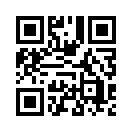 Our world is threatened on all sides through life-hostile technologies, systems of subsidies, systems of privatization and many more systems of mismanagement. There are not enough days to describe all of these catastrophic redistributional systems. It is therefore high time to wake up the sleeping and media-desolate people in order for them to shake off their unlawfully imposed debts and to bring the debt burden back onto the heads of all the true perpetrators only!si. Awakened financial experts, in their initial anger, like to equate the recognized unlawful speculations of major speculators or currency traders with the rip-off in a casino. But this comparison does the casino operators wrong. For they usually share their smaller or larger profits within the general society in contrast to countless large speculators. For example, 50% of the Swiss casino winnings flow directly to the Swiss old-age and survivors insurance AHV. But many large speculators skillfully maneuver their dividend profits in amounts of more than CHF 500 million, past the general society – in other words: they completely enjoy their speculative profits, privately and tax free. And now it's time to go a little deeper: If a casino owner goes bankrupt this solely remains his private issue. He cannot shift his casino debts onto society saying: &quot;I gave you a share of my profits, so now let’s also share in my speculative losses.&quot; Otherwise, all other entrepreneurs could also say the same thing. Equal rights for all. Not so with certain large speculators and currency traders. Many of this genus can simply pass on their losses to society - that means to us taxpayers – when they lose billions on speculations. Many privately-owned banks and insurance companies around the world continue practicing in this manner. As long as they reap billions in profits with their speculative transactions, they increase their private property; but if they lose billions, they can simply roll the debt onto society - which means us taxpayers. The tax-free private assets they’ve obtained through fraud remain untouched, including their massive wages. In some cases, even their bonuses are protected.
In order not to wake the bruised people from their increasingly restless sleep, certain politicians therefore repeatedly sing hypocritical bedtime hymns to them, every now and then. These lullabies suggest to the citizenry that in future financial crises, the banks who speculated themselves into bankruptcy will have to pay themselves back along with their shareholders. But saying this is far from having actually done it. 
For in reality, politics still merely meddles with symptoms rather than addressing the true cancerous tumors. The cancerous tumors are still the bankers who reap their millionaire wages and bonuses through speculative transactions. But so also do countless insurance companies and other large companies such as pharmaceuticals, telecommunications, electricity suppliers, science, and increasingly also postal companies, agribusiness, etc. These are doing the same thing. They don’t speculate with their own money, but with the people's national money. And here once again they speculate away a lot of national wealth. Afterwards, since they lack the necessary share capital, meaning equity, they are unable to compensate for their misguided speculations. Private bank owners who generate billions in profits from our national money – mainly through speculative gains – are increasingly borrowing our funds at negative interest rates. In fact, we must ask ourselves: How stupid are we? And for how much longer? When do we finally hold to account all of these multi-million dollar speculators, alone for their speculative debts? The taxpayers always blindly jump in and bail out these wrongdoers, simply because they don’t know exactly what they are doing. The whole monetary system has been presented to the people in such a complicated way that they can no longer see through the simplest of scams.
Anyone who criticizes bank, insurance, and similar speculative businesses, calling them scandalous or criminal, is right, so long as these operators keep privatizing their profits, even while they are passing on their losses to society and all the while keeping their huge wages and bonuses for themselves. With these scandalous practices the bankers have brought the world to the brink of the abyss. And they will do it again and again until the people stand up to them and demand that the losses incurred by these bank-speculators are collected by their own operators. The same principle should apply to all similar speculators and redistributive business models. In the blink of an eye, billions of dollars would accrue and the bruised citizenry would be far better off.
Unfortunately, it is our own security systems that barricade us from the necessary corrections. How so? Quite simply: Through the tolerating of unlawful, secret networks, i.e. favoring the mutual relationship of the controllers and the controlled ones who benefit from each other. The majority is silent about this omnipresent corrupt entanglement, simply because they are either not informed enough about it or because they have resigned to it all, though they are the permanent victims of this deceptive entangled, corrupt network. (Reference the previous Kla.TV programs on this topic)
And through such silence, in turn, the betrayed peoples give rise to even greater greed among the speculators in the circles of state, economics, insurance, and so on. On top of this, these centuries’ old elites are further emboldened by the helpless silence of the peoples to continue their privatization of fraud and even to expand it towards the abolition of cash, negative interest rates, etc. The extremely cunning privatization of profits and socialization of losses has been part of our everyday lives for decades. Due to ever-increasing financial worries, we forgot that not too long ago it was quite common in constitutional states such as ours (theoretically) to hold to account those solely responsible for such crimes. Criminal courts could declare sentences of up to 10 years imprisonment.
Taxpayers will have to pay the price for all of this crazy mismanagement as long as they don’t return the focus of the debt-wheel onto the real culprits. If they do not do this the nations will rush with 100% certainty straight into the next debt abyss. And such every government in the world knows for certain. Nevertheless, all this and much more. is just being accepted and approved of.from si.Sources:electricity:
https://uni.de/redaktion/atomausstieg-gewinne-privatisieren-verluste-sozialisieren
agribusiness:  
https://www.blitzverlag.de/leserbriefe/leserbriefe-lesen/leserbrief/detail/gewinne-privatisieren-verluste-sozialisieren.html?no_cache=1
Banking system: 
http://www.peopleforpeople.ch/?p=978
http://www.labournet.de/politik/wipo/finanzmaerkte/banken-krise08/gewinne-privatisieren-verluste-sozialisieren-wie-wir-lernten-die-banken-zu-hassen/?cat=7673
Insurances:
http://www.labournet.de/politik/wipo/finanzmaerkte/banken-krise08/gewinne-privatisieren-verluste-sozialisieren-wie-wir-lernten-die-banken-zu-hassen/?cat=7673
http://m.susanna-karawanskij.de/fileadmin/share/Privatisierung_von_Autobahnen__Susanna_Karawanskij_bei_Huffington_Post..pdf
Private Businesses: As an example ‘the catastrophe at the Loveparade‘: 
https://www.lto.de/recht/hintergruende/h/nach-der-loveparade-katastrophe-gewinne-privatisieren-verluste-sozialisieren/This may interest you as well:#Finances-en - www.kla.tv/Finances-enKla.TV – The other news ... free – independent – uncensored ...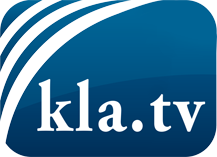 what the media should not keep silent about ...Little heard – by the people, for the people! ...regular News at www.kla.tv/enStay tuned – it’s worth it!Free subscription to our e-mail newsletter here: www.kla.tv/abo-enSecurity advice:Unfortunately countervoices are being censored and suppressed more and more. As long as we don't report according to the ideology and interests of the corporate media, we are constantly at risk, that pretexts will be found to shut down or harm Kla.TV.So join an internet-independent network today! Click here: www.kla.tv/vernetzung&lang=enLicence:    Creative Commons License with Attribution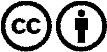 Spreading and reproducing is endorsed if Kla.TV if reference is made to source. No content may be presented out of context.
The use by state-funded institutions is prohibited without written permission from Kla.TV. Infraction will be legally prosecuted.